ＮＰＯ法人ハートフルハート未来を育む会主催　「福島の子ども希望プラン」　　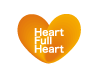 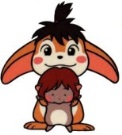 ～親子日帰りバス旅行～　とちぎわんぱく公園であそぼう！自然の中でのびのびと思いきり遊び、芝生の上でお弁当♪　保育士による楽しい「親子遊び」や心理士を　　　　　交えての保護者のためのおしゃべりタイムもあります！食生活や健康な暮らしについてのヒントもいっぱい！　　　　　　　　　　　　　　　　　　　　　　初夏の一日を一緒に楽しく過ごし、親子で心も体もリフレッシュしませんか？ 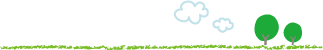 ＜日時／日程＞　平成26年6月15日　(日)　行き／ＡＭ8:30郡山市開成山公園正面側駐車場集合　8:40出発⇒11:00現地到着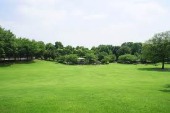 帰り／ＰＭ１５:00現地出発⇒１７:30集合場所到着・解散＜　場　　　所　＞　「とちぎわんぱく公園」　(栃木県下都賀郡壬生町　TEL0282-86-5855)　　　広くてきれいな芝生！ゴロゴロ寝転んだり、かけっこもいっぱいできるよ♪雨が降っても大きな室内あそび場があるから大丈夫です！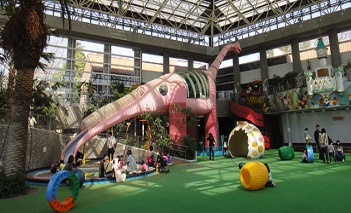 　　　　　　　　　　　砂場やボールプール、恐竜ももちゃんのすべり台もあるよ♪＜参加費＞　子ども500円　・　大人1,000円　　＜持ち物＞　　飲み物・お弁当・帽子・着替え等　　　　　　　　レインコート・傘などの雨具　(雨の予報がある時)＜対象者＞　※４～６歳児のお子さんと保護者のペアでの参加とさせていただきます。募集組数は１５組程度です。参加多数の場合は抽選となりますのでご了承下さい。＜申込み方法・締め切り日＞締切間近！！下記の必要事項を記入し、５月３０日(金)までにＥメールまたはＦＡＸでお送り下さい。何か不明な点等がありましたら、どうぞ遠慮なく下記の連絡先までお問い合わせ下さい。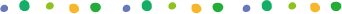 ＮＰＯ法人ハートフルハート未来を育む会　office@heartfulheart.comＴＥＬ／ＦＡＸ　０２４－９４６－３３９３　※参加決定された方に、詳しい内容の書類を郵送しますので、記入のご協力をお願い致します。※万が一のケガや事故等に備えて、補償保険に加入しておりますのでご安心下さい。◆「ＮＰＯ法人ハートフルハート未来を育む会」は、福島県内の地域支援・親子支援として専門家による心理的サポート事業を行っている団体です。子どものお名前　　　　　　　　　　　　　　　　　　　　　　　才　　　ヶ月通所園名年中・年長保護者のお名前　　　　　　　　　　　　母・父・祖父母携帯電話番号住　所　　　〒メールアドレス